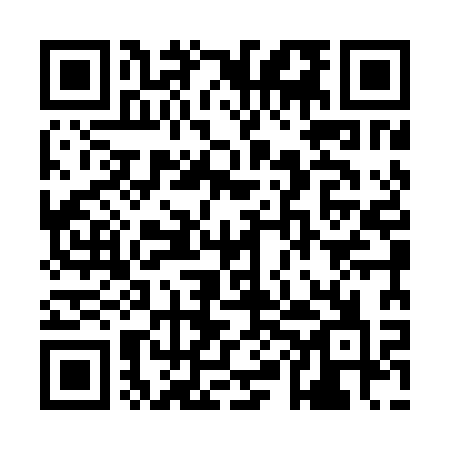 Ramadan times for Flatry, BelgiumMon 11 Mar 2024 - Wed 10 Apr 2024High Latitude Method: Angle Based RulePrayer Calculation Method: Muslim World LeagueAsar Calculation Method: ShafiPrayer times provided by https://www.salahtimes.comDateDayFajrSuhurSunriseDhuhrAsrIftarMaghribIsha11Mon5:115:116:5912:483:556:376:378:1912Tue5:085:086:5712:473:566:386:388:2113Wed5:065:066:5512:473:576:406:408:2214Thu5:045:046:5312:473:586:426:428:2415Fri5:015:016:5112:463:596:436:438:2616Sat4:594:596:4812:464:006:456:458:2817Sun4:574:576:4612:464:016:466:468:3018Mon4:544:546:4412:464:026:486:488:3119Tue4:524:526:4212:454:036:506:508:3320Wed4:494:496:4012:454:046:516:518:3521Thu4:474:476:3712:454:056:536:538:3722Fri4:444:446:3512:444:066:546:548:3923Sat4:424:426:3312:444:076:566:568:4124Sun4:394:396:3112:444:086:586:588:4325Mon4:374:376:2912:434:096:596:598:4526Tue4:344:346:2612:434:107:017:018:4627Wed4:324:326:2412:434:117:027:028:4828Thu4:294:296:2212:434:127:047:048:5029Fri4:264:266:2012:424:137:067:068:5230Sat4:244:246:1812:424:137:077:078:5431Sun5:215:217:151:425:148:098:099:561Mon5:185:187:131:415:158:108:109:582Tue5:165:167:111:415:168:128:1210:003Wed5:135:137:091:415:178:148:1410:034Thu5:105:107:071:415:188:158:1510:055Fri5:085:087:051:405:188:178:1710:076Sat5:055:057:021:405:198:188:1810:097Sun5:025:027:001:405:208:208:2010:118Mon4:594:596:581:395:218:228:2210:139Tue4:564:566:561:395:218:238:2310:1510Wed4:544:546:541:395:228:258:2510:18